ҠАРАР                                                                                                                             РЕШЕНИЕ      24 май 2019й.	                                                  №188                                               24 мая 2019г.О проекте решения Совета сельского поселения Воздвиженский сельсовет муниципального района Альшеевский район «О внесении изменений в решение Совета от 28 октября 2014 года №181/1 «Об утверждении   Правил землепользования и застройки сельского поселения Воздвиженский сельсовет муниципального района Альшеевский район  Республики Башкортостан»В соответствии с Федеральным Законом от 6 октября 2003 года № 131-ФЗ «Об общих принципах организации местного самоуправления в Российской Федерации», со ст. 33 Градостроительного кодекса Российской Федерации, Уставом сельского поселения Воздвиженский сельсовет муниципального района Альшеевский район Республики Башкортостан, Совет сельского поселения Воздвиженский сельсовет  муниципального района Альшеевский район Республики Башкортостан РЕШИЛ:Внести изменения и дополнения решение Совета от 28 октября 2014 года №181/1 «Об утверждении   Правил землепользования и застройки сельского поселения Воздвиженский сельсовет муниципального района Альшеевский район  Республики Башкортостан» согласно протокола публичных слушаний по проекту Правил землепользования и застройки сельского поселения Воздвиженский сельсовет муниципального района Альшеевский район  Республики Башкортостан:Описание границ населенного пункта деревня Степановка, село Воздвиженка, деревня Бугульминка, село Санаторий имени Чехова, деревня Челноковка в связи с расширением. Описание границ населенного пункта деревня Осоргино, деревня Клиновка, деревня Нововоздвиженка, деревня Самодуровкакорректировка территориальной зоны ж-1 (деревня Степановка, село Воздвиженка, деревня Бугульминка, село Санаторий имени Чехова, деревня Челноковка, деревня Осоргино, деревня Клиновка, деревня Нововоздвиженка, деревня Самодуровка)корректировка территориальной зоны сп-1(деревня Степановка, село Воздвиженка, деревня Осоргино)корректировка территориальной зоны од-1 (село Воздвиженка, село Санаторий имени Чехова, деревня Челноковка)корректировка территориальной зоны п-1 (село Воздвиженка, село Санаторий имени Чехова, деревня Челноковка)корректировка территориальной зоны р-1 (село Воздвиженка, село Санаторий имени Чехова, деревня Челноковка)Настоящее решение отправить в правительство Республики Башкортостан для принятия решения по утверждению  границы населенного пункта деревня Самодуровка  сельского поселения Воздвиженский сельсовет муниципального района Альшеевский район Республики Башкортостан. Настоящее решение обнародовать  на информационном стенде в здании Администрации и разместить  на официальном сайте сельского поселения Воздвиженский сельсовет  муниципального района Альшеевский  район Республики Башкортостан.Контроль за выполнением данного решения возложить на постоянную Комиссию Совета по земельным вопросам, благоустройству  и экологии   Глава сельского поселения                                                     Ф.Н.МазитовБАШҠОРТОСТАН РЕСПУБЛИКАҺЫӘЛШӘЙ РАЙОНЫМУНИЦИПАЛЬ РАЙОНЫНЫҢВОЗДВИЖЕНКА АУЫЛ СОВЕТЫАУЫЛ БИЛӘМӘҺЕ СОВЕТЫ (БАШҠОРТОСТАН  РЕСПУБЛИКАҺЫ  ӘЛШӘЙ  РАЙОНЫ  ВОЗДВИЖЕНКА  АУЫЛ  СОВЕТЫ)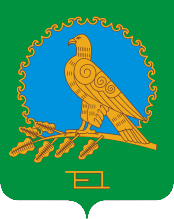 СОВЕТ СЕЛЬСКОГО ПОСЕЛЕНИЯВОЗДВИЖЕНСКИЙ СЕЛЬСОВЕТМУНИЦИПАЛЬНОГО РАЙОНААЛЬШЕЕВСКИЙ РАЙОНРЕСПУБЛИКИБАШКОРТОСТАН(ВОЗДВИЖЕНСКИЙ  СЕЛЬСОВЕТ АЛЬШЕЕВСКОГО  РАЙОНА  РЕСПУБЛИКИ  БАШКОРТОСТАН)